администрация  Городского  округа  Заречныйп о с т а н о в л е н и еот___02.02.2023___  №  ____144-П____г. ЗаречныйО проведении в городском округе Заречныймуниципального этапа массовой лыжной гонки «Лыжня России»В целях развития физической культуры и спорта, сохранения спортивных традиций в городском округе Заречный, в соответствии со ст. 20 Федерального закона от 04 декабря 2007 года № 329-ФЗ «О физической культуре и спорте в Российской Федерации», Постановлением Правительства Свердловской области № 333-ПП              от 30.05.2003 «О мерах по обеспечению общественного порядка и безопасности при проведении на территории Свердловской области мероприятий с массовым пребыванием людей», ст. 30 Федерального закона от 08 ноября 2007 года  № 257-ФЗ «Об автомобильных дорогах и о дорожной деятельности в Российской Федерации и о внесении изменений в отдельные законодательные акты Российской Федерации», календарным планом официальных физкультурных мероприятий и спортивных мероприятий городского округа Заречный на 2023 год, утвержденным постановлением администрации городского округа Заречный от 26.01.2023 № 107-П, на основании ст. ст. 28, 31 Устава городского округа Заречный администрация городского округа Заречный ПОСТАНОВЛЯЕТ:1. Провести с 01 по 10 февраля «Декаду лыжного спорта» (далее – Декада) в муниципальных образовательных организациях городского округа Заречный.2. Провести 11 февраля 2022 года с 12:00 до 14:30 муниципальный этап массовой лыжной гонки «Лыжня России» (далее – Мероприятие) в лесопарковой зоне вдоль береговой линии Белоярского водохранилища (старт от ГК «Ривьера»,                  ул. Клары Цеткин, д. 22).3. Утвердить состав организационного комитета по подготовке и проведению Мероприятия (прилагается).4. Утвердить Программу проведения Мероприятия (прилагается).5. Муниципальному казенному учреждению «Управление культуры, спорта и молодежной политики городского округа Заречный» (Я.А. Скоробогатова):1) разработать и утвердить Положение о проведении Мероприятия;2)  обеспечить организационные и технические условия проведения Мероприятия;3) обеспечить соблюдение Правил обеспечения безопасности участников при проведении Мероприятия, утвержденных Постановлением Правительства Свердловской области от 30.05.2003 № 333-ПП «О мерах по обеспечению общественного порядка и безопасности при проведении на территории Свердловской области мероприятий с массовым пребыванием людей».6. Рекомендовать филиалу АО «Концерн Росэнергоатом» «Белоярская атомная станция» (И.И. Сидоров): 1) подготовить лыжную трассу для проведения Мероприятия;2) разрешить использование лыжного фойе комплекса спортивных сооружений Белоярской АЭС (СК «Электрон») во время проведения Мероприятия;3) обеспечить работу пункта проката лыж и лыжного оборудования на безвозмездной основе на время проведения Мероприятия.7. МБОУ ДО ГО Заречный «ДЮСШ» (Е.А. Смирнов) обеспечить работу судейской бригады и медицинского работника на время проведения Мероприятия.8. МБОУ ДО ГО Заречный «ДЮСШ «СК «Десантник» (С.Н. Евсиков) обеспечить работу судейской бригады на время проведения Мероприятия.9. МБУ ГО Заречный «ДК «Ровесник» (А.В. Кондратьева) обеспечить работу ведущего на время проведения Мероприятия.10. Рекомендовать ФБУЗ МСЧ-32 ФМБА России (С.И. Шонохова) обеспечить оперативную работу службы «Скорая помощь» во время проведения Мероприятия.11. Ввести временное ограничение движения транспортных средств в месте проведения Мероприятия 11 февраля 2022 года с 11:30 до 15:00 посредством перекрытия движения согласно прилагаемой схеме.12. Рекомендовать МО МВД России «Заречный» (Ф.М. Искандеров):1) обеспечить правопорядок и общественную безопасность во время проведения Мероприятия;2) 11 февраля 2023 года принять необходимые меры по обеспечению безопасности граждан и общественного порядка при проведении Мероприятия, регулированию движения транспорта во время проведения Мероприятий;3) обеспечить временное ограничение движения транспортных средств в месте проведения Мероприятия 11 февраля 2023 года с 11:30 до 15:00 посредством перекрытия движения согласно прилагаемой схеме.13. МКУ ГО Заречный «ДЕЗ» (Н.Л. Голышев):1) до 09 февраля 2023 года обеспечить очистку автомобильной дороги, ведущей к ГК «Ривьера» (ул. Клары Цеткин, д. 22);2) до 11:30 часов 11 февраля 2023 года обеспечить монтаж временных дорожных знаков ограничения движения в месте проведения Мероприятия согласно прилагаемой схеме;3) после 15:00 часов 11 февраля 2023 года обеспечить демонтаж временных дорожных знаков ограничения движения в месте проведения Мероприятия согласно прилагаемой схеме.14. МКУ ГО Заречный «Управление ГО и ЧС» (В.А. Базылевич) обеспечить оперативное реагирование единой дежурно-диспетчерской службы на случай возникновения чрезвычайной ситуации во время проведения Мероприятия.15. МКУ «Управление образования городского округа Заречный»                         (И.Г. Соловьев) обеспечить проведение Декады в муниципальных образовательных организациях городского округа Заречный и предоставить итоговые протоколы Декады в МКУ «Управление культуры, спорта и молодежной политики городского округа Заречный» до 12 февраля 2022 года.16. Информационно-аналитическому отделу администрации городского округа Заречный (Л.К. Сергиенко) и МАУ ГО Заречный «Городской телецентр»                     (К.Н. Сажаева) организовать информационное освещение подготовки и проведения мероприятий Плана в средствах массовой информации.17. Контроль за исполнением настоящего постановления оставляю за собой.18. Разместить настоящее постановление на официальном сайте городского округа Заречный (www.gorod-zarechny.ru).УТВЕРЖДЕНпостановлением администрациигородского округа Заречныйот___02.02.2023___  №  ___144-П__«О проведении в городском округе Заречный муниципального этапа массовой лыжной гонки «Лыжня России»СОСТАВорганизационного комитета по подготовке и проведению МероприятияУТВЕРЖДЕНАпостановлением администрациигородского округа Заречныйот___02.02.2023___ №  __144-П___«О проведении в городском округе Заречный муниципального этапа массовой лыжной гонки «Лыжня России»Программа проведения муниципального этапа массовой лыжной гонки «Лыжня России»11 февраля 2023 года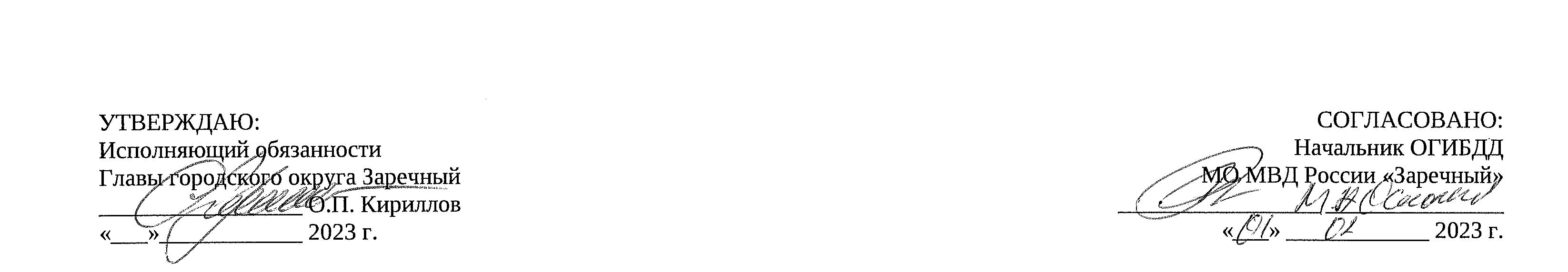 Схема перекрытия движения на время проведения муниципального этапа массовой лыжной гонки «Лыжня России»(11 февраля 2023 года с 11:30 до 15:00)Ввести временное ограничение движения транспортных средств 11 февраля 2023 года с 11:30 до 15:00 в месте проведения Мероприятия на участках автомобильных дорог: вдоль территории ГК «Ривьера» (ул. Клары Цеткин 22).Ответственное лицо:Голышев Н.Л., Скоробогатова Я.А.Исполняющий обязанности Главы городского округа Заречный               О.П. Кириллов1. Захарцев А.В.- Глава городского округа Заречный, председатель оргкомитета2. Соломеина Т.Л.- заместитель Главы городского округа Заречный по социальным вопросам, заместитель председателя оргкомитетаЧлены оргкомитета:3. Базылевич В.А. - начальник МКУ ГО Заречный «Управление по ГО и ЧС»4. Голышев Н.Л.- директор МКУ ГО Заречный «ДЕЗ»5. Евсиков С.Н.- директор МБОУ ДО ГО Заречный «ДЮСШ «СК «Десантник»6. Искандеров Ф.М.- начальник МО МВД России «Заречный» (по согласованию)7. Кондратьева А.В.- директор МБУ ГО Заречный «ДК «Ровесник»8. Ронжин А.В.- исполняющий обязанности заместителя директора по управлению персоналом филиала АО «Концерн Росэнергоатом» «Белоярская атомная станция» по управлению персоналом (по согласованию)9. Сергиенко Л.К.- начальник информационно-аналитического отдела администрации городского округа Заречный10. Сажаева К.Н.- директор МАУ ГО Заречный «Городской телецентр»11. Соловьев И.Г.- начальник МКУ «Управление образования ГО Заречный»12. Скоробогатова Я.А.- начальник МКУ «УКС и МП ГО Заречный»13. Смирнов Е.А.- директор МБОУ ДО ГО Заречный «ДЮСШ»14. Шонохова С.И- начальник ФБУЗ «МСЧ № 32 ФМБА России» (по согласованию)№п/пМероприятияСроки исполненияМесто проведения12341.Регистрация участниковс 12:00 до 13:00ГК «Ривьера»2.Торжественное открытие Мероприятияс 13:00 до 13:10территория ГК «Ривьера»3.Массовый старт, посвященный80-летию Сталинградской битвы (дистанция 1943 м.)с 13:10 до 14:30лесопарковая зона вдоль береговой линии Белоярского водохранилища4.Старт для детейс 13:10 до 14:30территория ГК «Ривьера»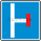 ПерекрытиеСтарт забеговДорожный знак «Тупик»:6.8.2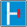 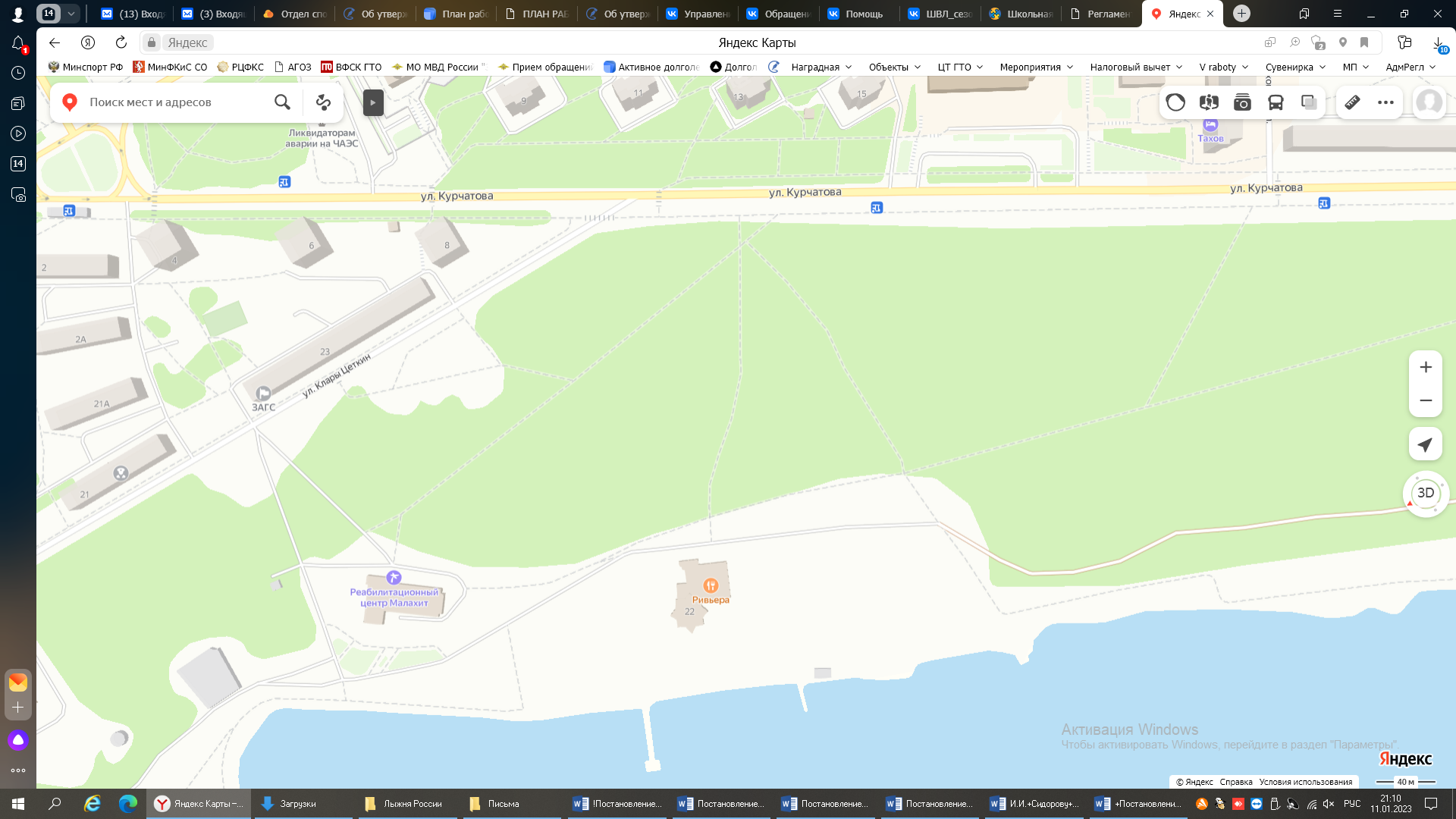 